Temeljem članka 35. Zakona o lokalnoj i područnoj (regionalnoj) samoupravi (Narodne novine broj: 33/01, 60/01, 129/05, 109/07, 125/08, 36/09, 150/11, 144/12, 19/13, 137/15, 123/17,  98/19 i 144/20),  članka 30. Statuta Općine Vladislavci („Službeni glasnik“ Općine Vladislavci broj 03/13, 3/17, 2/18, 4/20, 5/20- pročišćeni tekst, 8/20, 2/21, 3/21 – pročišćeni tekst), a u svezi članka 30. stavka 5. Pravilnika o provedbi mjere 7 »Temeljne usluge i obnova sela u ruralnim područjima« iz Programa ruralnog razvoja Republike Hrvatske za razdoblje 2014. – 2020. („Narodne novine“ 48/18 i 91/18)   Općinsko vijeće Općine Vladislavci, na svojoj 6.  sjednici održanoj dana 6. rujna  2021. godine, donosi ODLUKU o davanju suglasnosti za provedbu ulaganja na području Općine Vladislavci za projekt„Izgradnja građevine javne namjene i dogradnja postojećegrađevine javne namjene - vatrogasnog doma“Članak 1.Ovom Odlukom daje se Suglasnost za provedbu ulaganja na području Općine Vladislavci unutar Mjere 07 „»Temeljne usluge i obnova sela u ruralnim područjima« iz Programa ruralnog razvoja Republike Hrvatske za razdoblje 2014. – 2020. za projekt  „Izgradnja građevine javne namjene i dogradnja postojeće građevine javne namjene - vatrogasnog doma“.Ulaganje iz prethodnog stavka planira se prijaviti na Natječaj u okviru Podmjere 7.4. „Ulaganje u pokretanje, poboljšanje ili proširenje lokalnih temeljnih usluga za ruralno stanovništvo, uključujući slobodno vrijeme i kulturne aktivnosti te povezanu infrastrukturu“, tip operacije 7.4.1. „Ulaganje u pokretanje, poboljšanje ili proširenje lokalnih temeljnih usluga za ruralno stanovništvo, uključujući slobodno vrijeme i kulturne aktivnosti te povezanu infrastrukturu“. Članak 2.Podnositelj Zahtjeva za potporu – Korisnik potpore je Općina Vladislavci iz Vladislavaca, Kralja Tomislava 141, O.I.B.: 17797796502.Članak 3.Suglasnost se daje na temelju Priloga – „Opis projekta/operacije“ koji je sastavni dio ove Odluke. Članak 4.Ova Odluka stupa na snagu danom donošenja, a ima biti objavljena u  „Službenom glasniku“ Općine Vladislavci. KLASA: 302-01/21-02/14  UR.BROJ: 2158/07-01-21-04Vladislavci, 6. rujna  2021.Predsjednik                        Općinskog Vijeća                          Krunoslav Morović, v.r.Prilog 10PRILOGUZ ODLUKU OPĆINSKOG VIJEĆA OPĆINE VLADISLAVCI(KLASA: 302-01/21-02/14, UR.BROJ:2158/07-01-21-04 )UNUTAR MJERE 7 »TEMELJNE USLUGE I OBNOVA SELA URURALNIM PODRUČJIMA« IZ PROGRAMA RURALNOG RAZVOJA REPUBLIKE HRVATSKE ZA RAZDOBLJE 2014-2020OPIS PROJEKTANAZIV PROJEKTA(navesti naziv projekta iz projektne dokumentacije/građevinske dozvole ili drugog odgovarajućeg dokumenta uključujući i opremanje ako je primjenjivo) Izgradnja građevine javne namjene i dogradnja postojeće građevine javne namjene - VATROGASNOG DOMAKORISNIKNAZIV KORISNIKAOpćina VladislavciPRAVNI STATUS KORISNIKAJedinica lokalne samoupraveADRESA KORISNIKA Kralja Tomislava 141, VladislavciOSOBA OVLAŠTENA ZA ZASTUPANJEMarjan Tomas, općinski načelnikKONTAKT Tel / fax: 031/ 391-007; Mob: +385 99 4999105OPIS PROJEKTAPODMJERA I TIP OPERACIJE ZA KOJI SE PROJEKT PRIJAVLJUJE(navesti podmjeru/tip operacije unutar Mjere 7 „Temeljne usluge i obnova sela u ruralnim područjima“ za koju korisnik traži javnu potporu)PODMJERAPodmjera 7.4 „Ulaganje u pokretanje, poboljšanje ili proširenje lokalnih temeljnih usluga za ruralno stanovništvo, uključujući slobodno vrijeme i kulturne aktivnosti te povezanu infrastrukturu“TIP OPERACIJETip operacije 7.4.1. »Ulaganja u pokretanje, poboljšanje ili proširenje lokalnih temeljnih usluga za ruralno stanovništvo, uključujući slobodno vrijeme i kulturne aktivnosti te povezanu infrastrukturu« .MJESTO PROVEDBEŽUPANIJA ULAGANJAOsječko-baranjska županijaGRAD/OPĆINA ULAGANJAOpćina VladislavciNASELJE ULAGANJAVladislavciKRATKI OPIS I CILJEVI PROJEKTA(ukratko opisati planirani projekt, navesti razloge i svrhu provedbe projekta, navesti ciljeve koji će se ostvariti provedbom projekta; najmanje 500, a najviše 800 znakova)Cilj projekta je izgradnja garaže za vatrogasno vozilo u svrhu poboljšanja javne infrastrukture DVD Vladislavci u općini Vladislavci na građevnoj parceli k. č. br. 388 k. o. Vladislavci. Projektom će se izgraditi vatrogasna garaža u svrhu poboljšanja životnih uvjeta i razvojnog potencijala općine kroz ulaganje u temeljnu infrastrukturu koja se odnosi na adekvatnu zaštitu stanovnika i imovine od požara.Lokacija ulaganja je u izgrađenom dijelu naselja Vladislavci i dostupni su svi potrebni priključci na postojeću infrastrukturu. U blizini se nalazi društveni dom. Građevina će biti energetski učinkovita, zaštićena od buke i dostupna osobama s invaliditetom i posebnim potrebama te će se upotrebljavati kao garaža za vatrogasno vozilo i čuvanje opreme.OČEKIVANI REZULTATI PROVEDBE PROJEKTAOčekivani rezultati i mjerljivi indikatori(navesti očekivane rezultate u odnosu na početno stanje prije provedbe projekta i mjerljive indikatore očekivanih rezultata za svaki od postavljenih ciljeva; najmanje 400, a najviše 800 znakova)Početno stanje odnosi se na građevnu česticu na kojoj je planirano izgraditi vatrogasnu garažu na sjeveroistočnom dijelu parcele uz rub čestice, vanjskih dimenzija 5X14,6m. Ukupna građevinska neto površina građevine iznosi 682 m2.  Cilj je izgradnja garaže za vatrogasno vozilo, a očekivani rezultati provedbe projekta su:Izgrađena vatrogasna garaža i ishođena uporabna dozvolaIndikator: Fotodokumentacija novog objekta i uporabna dozvola te dokumentacija provedbe samog projekta koja se odnosi na građevinsku i financijsku dokumentaciju.Objekt je stavljen u funkciju i koristi se od strane DVD Vladislavci: u objektu je vatrogasno vozilo i oprema DVD-aIndikator:  Fotodokumentacija objekta u kojem je vozilo i oprema, dokumentacija projekta, dokumentacija DVD-a.Stvaranje novih radnih mjestaPojašnjenje:Broj novozaposlenih osoba je pokazatelj provedbe projekta te u slučaju sklapanja Ugovora o financiranju, korisnik sklapanjem istog se obvezuje ostvariti planiranu razinu pokazatelje provedbe projekta.Nova radna mjesta odnose se na izravno zapošljavanje, ako je primjenjivo, odnosno ako se kroz projekt zapošljavaju nove osobe u građevinama koje su predmet zahtjeva za potporu te stvaraju dodatna nova radna mjesta u odnosu na stanje prije provedbe projekta. U sektoru tržnica, sektoru društvenih domova/kulturnih centara i sportskih građevina te sektoru vatrogasnih domova navedeno uključuje isključivo osobe koje su zaposlene na poslovima održavanja, zaštite i upravljanja građevinama koja su predmet zahtjeva za potporu.Jednim radnim mjestom smatra se jedna novo zaposlena osoba prema godišnjim satima rada (dakle, jedan zaposlenik na puno radno vrijeme ili više osoba čiji zbroj radnih sati na godišnjoj razini čini jednog zaposlenika).Stvaranje novih radnih mjesta mora nastati kod samog korisnika ako će korisnik upravljati realiziranim projektom ili kod druge pravne osobe koja će upravljati realiziranim projektom, ali stvaranje novih radnih mjesta mora biti izravan rezultat provedbe projekta.(Zaokružiti odgovor koji je primjenjiv za projekt)Ako je odgovor ''DA'':Opisati na koji način projekt doprinosi stvaranju novih radnih mjesta (400 - 800 znakova)Opisati nova radna mjesta koja se planiraju ostvariti provedbom projekta(Navesti u tablici vrstu radnog mjesta, planirani broj radnih mjesta i planirano razdoblje/godinu ostvarenja novog radnog mjesta tijekom provedbe projekta)Radna mjesta koja se planiraju ostvariti provedbom projektaNapomena:Podaci iz ove tablice uzet će se u obzir prilikom provjere ostvarenja kriterija odabira iz Priloga 2. Natječaja.Broj novozaposlenih osoba je pokazatelj provedbe projekta te se u trenutku podnošenja zahtjeva za potporu dokazuje na temelju podataka iz ove tablice.Na zahtjev Agencije za plaćanja korisnik je dužan dostaviti i/ili dati na uvid dokaze i/ili obrazložiti stvaranje novih radnih mjesta koja su posljedica provedbe projekta.U slučaju sklapanja Ugovora o financiranju, korisnik sklapanjem istog se obvezuje ostvariti planiranu razinu pokazatelje provedbe projekta.U slučaju da korisnik nakon provedbe projekta ne ostvari planiranu razinu pokazatelja navedenih u zahtjevu za potporu, Agencija za plaćanja ima pravo korisniku odrediti financijsku korekciju ili od korisnika zatražiti izvršenje povrata dijela isplaćene potpore razmjerno neostvarenom udjelu pokazatelja, u skladu s Prilogom III. Pravilnika i točkom 7. Natječaja - Pokazatelji provedbe projekta.Korištenje obnovljivih izvora energije u sustavu grijanja građevina (prostorija) koji su predmet ulaganja(Zaokružiti odgovor koji je primjenjiv za projekt)S obzirom da se radi o izgradnji vatrogasne garaže čija je funkcija zaštita vatrogasnog vozila i opreme te neće služiti za rad i boravak ljudi, nije predviđeno grijanje građevine. Međutim, građevina će biti energetski učinkovita na način koji je primjeren funkciji građevine.Dakle, iako prostor neće biti grijan isti mora biti toplinski izoliran radi zaštite uređaja i opreme kojiće se tu nalaziti. Vanjski zidovi će se izolirati sustavom ETICS fasade, u pod će se postaviti ekstrudirani polistiren debljine kao i kosi strop prema drvenom krovištu. Vanjski prozori i vrata izrađuju se od PVC profila, a garažna vrata izvesti će se kao segmentna širine 4 m. Na otvorima će se osigurati zaštita od prekomjernog sunčevog zračenja roletama. Umjetno osvjetljenje je osigurano dovoljnim brojem rasvjetnih tijela.Ako je odgovor ''DA'':Opisati na koji je način planirano korištenje obnovljivih izvora energije u sustavu grijanja te navesti poveznice na dijelove Glavnog projekta u kojem je to predviđeno/projektirano ako je glavnim projektom i odgovarajućim dijelovima istog - na primjer strojarskim projektom, projektom grijanja i hlađenja, projektom elektroinstalacija, projektom fizike zgrade, arhitektonskim projektom itd. - predviđeno korištenje obnovljivih izvora energije u sustavu grijanja građevina (prostorija) na drvnu biomasu, na solarni sustav i/ili na dizalice topline.Procijenjeni iznos radova/instalacija/opreme koji se odnosi na Korištenje obnovljivih izvora energije u sustavu grijanja građevina (prostorija) koji su predmet ulaganja(navesti procijenjenu vrijednost navedenih radova/instalacija/opreme s PDV-om temeljem projektno-tehničke dokumentacije i troškovnika)Napomena:Podaci iz ove točke i iz Glavnog projekta uzet će se u obzir prilikom provjere ostvarenja kriterija odabira iz Priloga 2. Natječaja.Kapacitet dječjeg vrtića(odnosi se samo na projekte dječjih vrtića)Ukupni kapacitet dječjeg vrtića planiran Glavnim projektom nakon realizacije projekta u skladu je s Državnim pedagoškim standardom predškolskog odgoja i obrazovanja:(Upisati maksimalni mogući broj djece u zgradi dječjeg vrtića u redovnom cjelodnevnom programu sukladno projektno-tehničkoj dokumentaciji.)Ukupan broj skupina (grupa) djece vrtićke dobi nakon realizacije projekta (ako je primjenjivo):Ukupan broj skupina (grupa) djece jasličke dobi nakon realizacije projekta (ako je primjenjivo):Početni kapacitet dječjeg vrtića prije realizacije projekta u skladu s Državnim pedagoškim standardom predškolskog odgoja i obrazovanja:(U slučaju rekonstrukcije postojećeg dječjeg vrtića, upisati maksimalni mogući broj djece u redovnom cjelodnevnom programu prije provedbe projekta sukladno projektno-tehničkoj dokumentaciji. U slučaju izgradnje novog dječjeg vrtića ili prenamjene postojeće građevine u dječji vrtić upisati 0.)TRAJANJE PROVEDBE PROJEKTA(navesti u mjesecima planirano trajanje provedbe ulaganja za koje se traži javna potpora iz Mjere 7 „Temeljne usluge i obnova sela u ruralnim područjima“)Planirano trajanje projekta je 12 mjeseci.GLAVNE AKTIVNOSTI(navesti glavne aktivnosti koje će se provoditi u svrhu provedbe projekta; najmanje 300, a najviše 800 znakova)Glavne aktivnosti koje će se provoditi na projektu su:Građevinski radoviObrtnički radoviVodoopskrba i odvodnjaElektrotehničke instalacije	Kako bi se realizirao predmetni projekt/ulaganje potrebno je izvršiti aktivnosti prema sljedećim fazama:Priprema projekta za natječaj Prijava projekta na natječaj Dobivanje privremene Odluke o prihvatljivosti projekta Provođenje javne nabave Potpisivanje Ugovora i dobivanje  konačne Odluke o prihvatljivosti projekta Početak izvođenja radova Završetak projekta i stavljanje objekta u funkcijuPodnošenje Zahtjeva za isplatu  PRIPREMNE PROVEDENE AKTIVNOSTI(navesti ukratko pripremne aktivnosti koje su već provedene u svrhu realizacije projekta. Na primjer: riješeni su imovinsko-pravni odnosi, izrađen je glavni projekt/elaborat zaštite okoliša, ishođena je lokacijska dozvola/građevinska dozvola/akt prema propisima kojima se uređuje zaštita okoliša i prirode/uvjeti, potvrde i suglasnosti javno-pravnih tijela, ostale pripremne aktivnosti. Napomena: nije potrebno navoditi detalje spomenutih akata/dokumenata - dovoljno je navesti općeniti naziv akta/dokumenta, na primjer: izrađen je glavni projekt, ishođena je građevinska dozvola itd.).Izrađen je Glavni projekt izgradnje vatrogasne garaže i ishođene su potvrde javnopravnih tijela koje su sastavni dio glavnog projekta. Pravomoćna građevinska dozvola je ishođena.UKUPNA VRIJEDNOST PROJEKTA(navesti ukupnu vrijednost projekta sukladno projektno-tehničkoj dokumentaciji, procjeni troškova, troškovniku projektiranih radova/instalacija, troškovniku/specifikaciji opreme, uključujući prihvatljive i neprihvatljive troškove, opće troškove i PDV, a u skladu s tablicom ''Plan nabave/Tablica troškova i izračuna potpore'')DRUŠTVENA OPRAVDANOST PROJEKTACILJANE SKUPINE I KRAJNJI KORISNICI(navesti ciljane skupine i krajnje korisnike/interesne skupine projekta te popuniti Izjavu korisnika o javnoj namjeni projekta te dostupnosti predmeta ulaganja pojedincima, lokalnom stanovništvu i interesnim skupinama iz točke 12. ovog Priloga)Ciljani korisnici i krajnje interesne skupine koji će imati koristi od realizacije projekta su:Članovi DVD Vladislavci koji će dobiti prostor za parkiranje vozila i čuvanje opreme čime će se povećati standard pružanja usluge gašenja požara na području općine i okoliceSvi stanovnici općine Vladislavci će imati opremljeno vatrogasno društvo čime će se smanjiti opasnost od štetnih posljedica požara na ljude i imovinu i povećati će se osjećaj sigurnosti u zajednici za sve potrebe iz domene vatrogasnih društavaStanovnici susjednih općina koji također mogu koristiti usluge vatrogasnog društva po potrebi čime će se također smanjiti štetne posljedice požara po ljude i imovinu i povećati osjećaj sigurnosti općenitoDRUŠTVENA OPRAVDANOST PROJEKTA SUKLADNO CILJEVIMA PROJEKTA(navesti na koji način će ciljevi projekta i očekivani rezultati projekta doprinijeti području u kojem se planira provedba projekta odnosno koji su pozitivni učinci za ciljane skupine i krajnje korisnike; najmanje 300, a najviše 800 znakova)Izgradnjom garaže za vatrogasno vozilo poboljšati će se javna infrastruktura za sigurnost ljudi i očuvanje imovine od opasnosti od požara. Svi stanovnici općine Vladislavci i okolice provedbom projekta dobiti će opremljeno vatrogasno društvo koje je u mogućnosti efikasnije i učinkovitije reagirati na požar, kao jednu od direktnih opasnosti za život ljudi. Stanovnici koji se osjećaju sigurno u mjestu u kojem žive, ne brinu za opasnosti za sebe, svoje obitelji, imovinu i posao ostati će živjeti i raditi u takvoj okolini. DVD-a često pomažu i tijekom saobraćajnih nesreća te drugih, bezazlenijih problema u lokalnoj zajednici i neizostavni su dio društvene infrastrukture.POVEZANOST DJELATNOSTI UDRUGE S PROJEKTOM I DOKAZ DA JE HUMANITARNA/DRUŠTVENA DJELATNOST UDRUGE OD POSEBNOG INTERESA ZA LOKALNO STANOVNIŠTVO(odnosi se samo na projekte vatrogasnih domova)POVEZANOST DJELATNOSTI UDRUGE S PROJEKTOM(obrazložiti na koji je način projekt povezan s podacima iz Registra udruga odnosno statuta udruge vezano za ciljane skupine, ciljeve, djelatnosti kojima se ostvaruje cilj, te s područjima djelovanja i aktivnostima udruge; navedeno se odnosi isključivo na slučaj kada je korisnik udruga koja se bavi humanitarnim i društvenim djelatnostima)nije primjenjivoDOKAZ DA SU HUMANITARNE I DRUŠTVENE DJELATNOSTI UDRUGE OD POSEBNOG INTERESA ZA LOKALNO STANOVNIŠTVO(obrazložiti po kojoj su osnovi humanitarne i društvene djelatnosti udruge od posebnog interesa za lokalno stanovništvo; navedeno se odnosi isključivo na slučaj kada je korisnik udruga koja se bavi humanitarnim i društvenim djelatnostima)nije primjenjivoFINANCIJSKI KAPACITET KORISNIKAPLANIRANI IZVORI SREDSTAVA ZA PROVEDBU PROJEKTA/OPERACIJE(prikazati dinamiku financiranja projekta po godinama planirane provedbe do potpune realizacije i funkcionalnosti projekta te navesti sve planirane izvore sredstava potrebne za provedbu projekta)Općina prihode ostvaruje prema sljedećoj strukturi:prihodi od poreza,pomoći,prihodi od imovine,prihodi od administrativnih pristojbi po posebnim propisima,ostali prihodi,prihodi od prodaje ne proizvedene imovine, prihodi od prodaje proizvedene imovine,primici od financijske imovine i zaduživanja,Ukoliko projekt Izgradnja građevine javne namjene i dogradnja postojeće građevine javne namjene - vatrogasnog doma“ prođe na natječaju okviru Podmjere 7.4. „Ulaganja u pokretanje, poboljšanje ili proširenje lokalnih temeljnih usluga za ruralno stanovništvo, uključujući slobodno vrijeme i kulturne aktivnosti te povezanu infrastrukturu“, tip operacije 7.4.1. sredstva će se u iznosu od 483.002,58 HRK osigurati iz proračuna EU i iz državnog proračuna RH dok će preostali iznos snositi JLS. Ukupna vrijednost projekta u skladu je s odredbama Natječaja i ne prelazi iznos najviše dopuštene vrijednosti od 1.250.000,00 EURa  u kunskoj protuvrijednosti.Projekt će trajati 12 mjeseci. Očekuje se početak provedbe u siječnju 2022. godine te će provedba trajati do siječnja 2023. kada se očekuje stavljanje objekta u funkciju i početak korištenja. Tijekom 2022. godine planirano je završiti projekt i utrošiti sva projektom planirana sredstva. Izvor sredstava je proračun općine i bespovratna sredstva. LJUDSKI KAPACITETI KORISNIKA(navesti dosadašnja iskustva korisnika u provedbi sličnih projekata, te ljudske kapacitete za provedbu planiranog projekta, odnosno broj osoba i stručne kvalifikacije osoba uključenih u provedbu planiranog projekta; navesti broj osoba i stručne kvalifikacije osoba koji su zaposlenici, članovi ili volonteri korisnika ili pravnu osobu koja održava/upravlja projektom, a koji će biti uključeni u održavanje i upravljanje realiziranim projektom u razdoblju od najmanje pet godina od dana konačne isplate sredstava iz Mjere 7 „Temeljne usluge i obnova sela u ruralnim područjima)Na provedbi projekta sudjelovat će sljedeći zaposlenici: 1. Marjan Tomas, načelnik Općine 2. Gordana Pehar Kovačević, pročelnica Općine3. Tajana Habuš, zaposlenica Općine Korisnik je do sada proveo slične projekte i to:rekonstrukcija ulice Ferenca Kiša u Hrastinuizgradnja reciklažnog dvorištamodernizacija javne rasvjete Općine Vladislavcisanacija društvenih domova Općine  Vladislavcisanacija nogostupa na području Općine VladislavciNAČIN ODRŽAVANJA I UPRAVLJANJA PROJEKTOMIZVORI PRIHODA, PRIHODI I RASHODI PROJEKTA(navesti planirane izvore prihoda/sufinanciranja, prihode koje generira realizirani projekt te rashode nužne za upravljanje i održavanje realiziranim projektom u predviđenoj funkciji projekta)Općina Vladislavci će upravljati predmetnom građevinom u suradnji s DVD Vladislavci, koji se na godišnjoj razini financira, između ostalog, i iz lokalnog proračuna općine. Općina se obvezuje sufinancirati rad DVD-a najmanje idućih 5 godina od završetka izgradnje vatrogasne garaže.Eventualna razlika prihoda bit će osigurana i financirana iz Proračuna Općine Vladislavci koja će upravljati projektom i održavati realizirani projekt najmanje 5 godina nakon izgradnje i stavljanja u funkciju vatrogasne garaže.Izvori prihoda/sufinanciranja su prihodi općine koji imaju slijedeću strukturu:prihodi od poreza,pomoći,prihodi od imovine,prihodi od administrativnih pristojbi po posebnim propisima,ostali prihodi,prihodi od prodaje ne proizvedene imovine, prihodi od prodaje proizvedene imovine,primici od financijske imovine i zaduživanja.DVD Vladislavci se financira iz slijedećih izvora:Projekcija planiranih prihoda u HRK:Realizirani projekt ne generira prihode, a rashodi nužni za upravljanje i održavanje realiziranim projektom u predviđenoj funkciji projekta odnose se na održavanje prostora- ulaganje u prostorne uvjete u iznosu od 5.500,00 HRK godišnje te su planirani u rashodima DVD-a.ODRŽAVANJE I UPRAVLJANJE PROJEKTOM PET GODINA OD DANA KONAČNE ISPLATE SREDSTAVA(navesti broj osoba i stručne kvalifikacije osoba koji su zaposlenici, članovi ili volonteri korisnika, a koji su uključeni u održavanje i upravljanje realiziranim projektom u razdoblju od najmanje pet godina od dana konačne isplate sredstava iz Mjere 7 „Temeljne usluge i obnova sela u ruralnim područjima“; navesti način upravljanja projektom ako će korisnik prenijeti upravljanje realiziranim projektom drugoj pravnoj osobi sukladno nadležnim propisima)Na provedbi i upravljanju projektom nakon završetka projekta sudjelovat će sljedeći zaposlenici: 1. Marjan Tomas, načelnik Općine 2. Gordana Pehar Kovačević, pročelnica Općine3. Tajana Habuš, zaposlenica Općine U održavanju i upravljanju realiziranim projektom po njegovu završetku izravno ili neizravno sudjelovat će svi zaposlenici Općine Vladislavci, u suradnji s DVD Vladislavci. Općina se obvezuje održavati rezultate ulaganja i u razdoblju od 5 godina od dana konačne isplate bespovratnih sredstava. OSTVARIVANJE NETO PRIHODA(Sukladno Članku 61. Uredbe (EU) br. 1303/2013)Ako projekt ostvaruje neto prihod nakon dovršetka i prihvatljivi troškovi projekta prelaze 1.000.000,00 eura, prihvatljivi troškovi projekta unaprijed se smanjuju u referentnom razdoblju od 10 godina. Prihvatljivi troškovi projekta umanjuju se za utvrđeni diskontirani neto prihod.Za izračun neto prihoda u referentnom razdoblju potrebno je popuniti Tablicu izračuna neto prihoda.Predložak Tablice izračuna neto prihoda se preuzima sa stranice www.apprrr.hr – kartica “Zajednička poljoprivredna politika/PRRRH 2014. – 2020./Mjera 7/Podmjera 7.4/Vezani dokumenti/Predlošci i upute 7.4.1“.Isti predložak Tablice izračuna neto prihoda može se otvoriti dvostrukim klikom na ovu ikonicu: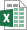 Predložak za izračun neto prihodPopunjeni predložak Tablice kopira se u ovom poglavlju na sljedećoj stranici.(Zaokružiti odgovor koji je primjenjiv za projekt)NAPOMENE:Tablicu izračuna neto prihoda je potrebno popuniti neovisno o tome koliko iznose prihvatljivi troškovi projekta, a u Planu nabave/Tablici troškova i izračuna potpore prihvatljivi troškova će se umanjiti samo ako prelaze 1.000.000,00 eura u protuvrijednosti u kunama i ako projekt generira neto prihod.Tablica izračuna neto prihoda (kopirati popunjenu Tablicu izračuna neto prihoda)USKLAĐENOST PROJEKTA SA STRATEŠKIM RAZVOJNIM DOKUMENTOM JEDINICE LOKALNE SAMOUPRAVE ILI S LOKALNOM RAZVOJNOM STRATEGIJOM ODABRANOG LAG-A ILI S PLANOM RAZVOJA JEDINICE PODRUČNE (REGIONALNE) SAMOUPRAVE(Navesti cilj i prioritet iz strateškog razvojnog dokumenta jedince lokalne samouprave ili iz lokalne razvojne strategije odabranog LAG-a unutar Programa ruralnog razvoja Republike Hrvatske ili iz Plana razvoja jedinice područne (regionalne) samouprave, a iz kojih je vidljivo da je projekt u skladu sa strateškim razvojnim dokumentom JLS, lokalnom razvojnom strategijom (LRS) odabranog LAG-a ili Planom razvoja županije, obrazložiti usklađenost projekta s ciljem/prioritetom, navesti broj poglavlja/stranice u kojem/kojoj se navodi spomenuti cilj i prioritet; navesti gdje je strateški razvojni dokument/LRS/Plan razvoja županije objavljen - naziv i broj glasnika/link na mrežnu stranicu, navesti broj i datum akta temeljem kojeg je strateški razvojni dokument/Plan razvoja usvojen od strane predstavničkog tijela jedinice lokalne ili područne (regionalne) samouprave; navesti gdje je taj akt objavljen - naziv i broj glasnika/link na mrežnu stranicu;.)Projekt je u skladu sa Strategijom razvoja Općine Vladislavci od 2015. do 2020. godine s prioritetom 1. Očuvanje identiteta sela kroz izgradnju, adaptaciju reorganizaciju javnih i komunalnihusluga, odnosnom mjerom 1.2.:  Mjere izgradnje i održavanja javnih površina i objekata te razvoj sporta, odgoja, kulture i zdravstva, g)izgradnja i obnova DVD Hrastin i Vladislavci (vatrogasna garaža)Poveznica na stranicu:https://opcina-vladislavci.hr/strategije-razvoja/Općinsko vijeće je na svojoj 21. sjednici održanoj 12. rujna 2016.  godine donijelo Odluku  o usvajanju Strategije razvoja Općine Vladislavci od 2015. do 2020. godine, („Službeni glasnik“ Općine Vladislavci, br. 4/16). Poveznica na stranicu:https://opcina-vladislavci.hr/wp-ontent/uploads/2017/02/Vladislavci_Sluzbeni_glasnik_br.4_16.pdf  https://opcina-vladislavci.hr/wp-content/uploads/2021/07/Sluzbeni-glasnik-broj-7-21.pdf Projekt je u skladu sa LOKALNOM RAZVOJNOM STRATEGIJOM LAG-A VUKA-DUNAV 2014. – 2020. u kojem je definiran prioritet: 2.2.1.Ulaganja u pokretanje , poboljšanje ili proširenje lokalnih temeljnih usluga za ruralno stanovništvo, uključujući slobodno vrijeme i kulturne aktivnosti te povezanu infrastrukturu. Poveznica na stranicu:http://www.lagvuka-dunav.hr/Skupština LAG-a je u prosincu 2017.  usvojilo LOKALNU  RAZVOJNA STRATEGIJA LAG-A VUKA-DUNAV 2014. – 2020. Poveznica na stranicu:http://www.lagvuka-dunav.hr/USKLAĐENOST PROJEKTA S PROSTORNIM PLANOM JEDINICE LOKALNE SAMOUPRAVE(za projekte građenja za koje nije ishođena građevinska dozvola obrazložiti usklađenost projekta s prostornim planom JLS pozivajući se na odgovarajuće članke, stavke i točke tekstualnog dijela Prostornog plana JLS te na grafičke dijelove Prostornog plana, navesti naziv i stranice Prostornog plana JLS u kojima je dozvoljena provedba takvog zahvata u prostoru, navesti broj mape/knjige/poglavlja/stranice iz Glavnog projekta u kojem projektant dokazuje/izjavljuje da je Glavni projekt u skladu s prostornim planom.Projekt je usklađen s prostornim planom JLS te je za izgradnju projekta ishođena građevinska  dozvola.  (građevinska dozvola nije ishođena, predan je zahtjev ) Oznaka glavnog projekta: F-0311/21-GVažeći prostorni planovi s kojima je zahvat u prostoru usklađen su:Uvjeti i način gradnje utvrđeni su Urbanističkim planom uređenja Općine Vladislavci ("Službeni glasnik" Općine Vladislavci br. 1/07, I. izmjene i dopune Prostornog plana uređenja Općine Vladislavci , ("Službeni glasnik" Općine Vladislavci br. 6/15 i II. Izmjene i dopune Prostornog plana uređenja Općine Vladislavci, ("Službeni glasnik" Općine Vladislavci br. 5/18 i 6/18)- Glavni projekt, MAPA 2, stranica 17., poglavlje Lokacija.IZJAVA KORISNIKA O JAVNOJ NAMJENI PROJEKTA TE DOSTUPNOSTI PREDMETA ULAGANJA POJEDINCIMA, LOKALNOM STANOVNIŠTVU IINTERESNIM SKUPINAMAPojašnjenje:Davatelj Izjave je korisnik/podnositelj Zahtjeva za potporu za podmjeru 7.4, tip operacije 7.4.1Korisnik se treba u Izjavi obvezati te treba izjaviti da je projekt namijenjen javnoj upotrebi/korištenju i da će planirano ulaganje nakon stavljanja u funkciju biti dostupno pojedincima, lokalnom stanovništvu i interesnim skupinama.U Izjavi je potrebno nabrojiti interesne skupine krajnje korisnike projekta.Izjava mora biti potpisana i ovjerena od strane korisnika.Sukladno članku 20. stavku 23. Pravilnika o provedbi Mjere 07 „Temeljne usluge i obnova sela u ruralnim područjima“ iz Programa ruralnog razvoja Republike Hrvatske za razdoblje 2014. – 2020. i  Statuta Općine Vladislavci, kao ovlaštena osoba za zastupanje korisnika projekta, dajeIZJAVU O DOSTUPNOSTI ULAGANJALOKALNOM STANOVNIŠTVU I RAZLIČITIM INTERESNIM SKUPINAMA	Ja, Marjan Tomas, izjavljujem i vlastoručnim potpisom potvrđujem da će ulaganje „Izgradnja građevine javne namjene i dogradnja postojeće građevine javne namjene - vatrogasnog doma“ koje će se prijaviti na Mjeru 07. „Temeljne usluge i obnova sela u ruralnim područjima“ iz Programa ruralnog razvoja Republike Hrvatske za razdoblje 2014. – 2020. u okvirima Podmjere 7.4 „Ulaganja u pokretanje, poboljšanje ili proširenje lokalnih temeljnih usluga za ruralno stanovništvo, uključujući slobodno vrijeme i kulturne aktivnosti te povezanu infrastrukturu“, tip operacije 7.4.1., biti dostupno lokalnom stanovništvu i ostalim interesnim skupinama.	Izgrađena vatrogasna garaža biti će namijenjen javnoj upotrebi i korištenju te će biti dostupna različitim pojedincima, društvenim i interesnim skupinama te cijeloj lokalnoj zajednici.	Iz navedenog proizlazi da je objekt kao predmet projekta „Izgradnja građevine javne namjene i dogradnja postojeće građevine javne namjene - vatrogasnog doma“ dostupan lokalnom stanovništvu i većem broju interesnih skupina na području svih naselja Općine Vladislavci i to pod uvjetima kako je to naznačeno u Uredbi (EU) br. 651/2014.Datum: 6. rujna 2021.	           Potpis i pečat:						                        Marjan Tomas, Općinski načelnikPridonosi li projekt stvaranju novih radnih mjesta?DANER.br.Opis radnog mjesta (vrsta radnog mjesta)Planirani broj radnih mjestaPlanirana godina ili planirano razdoblje stvaranja novog radnog mjesta nakonrealizacije projekta 1.///Je li projektom planirano korištenje obnovljivih izvora energije u sustavu grijanja građevine?DANEIznosPDVIznos s PDV-omPrihvatljivi troškovi bez općih troškovaRadovi na izgradnji351.274,6087.818,65439.093,25Prihvatljivi opći troškoviIzrada projektno tehničke dokumentacije20.500,005.125,0025.625,00Stručni nadzor radova17.563,734.390,921.954,63Koordinator II10.538,242.634,5613.172,8Konzultantske usluge u pripremi dokumentacije projekta7.000,001.750,008.750,00Konzultantske usluge u  vođenju projekta25.000,006.250,0031.250,00UKUPNO:431.876,54107.969,14539.845,68 HRKMax. iznos potpore483.002,58 HRKIz proračuna EU410.552,19 HRKIz proračuna RH72.450,39 HRKUdio JLS56.843,10 HRKUKUPNO:539.845,68 HRKIznosPDVIznos s PDV-omPrihvatljivi troškovi bez općih troškovaRadovi na izgradnji351.274,6087.818,65439.093,25Prihvatljivi opći troškoviIzrada projektno tehničke dokumentacije20.500,005.125,0025.625,00Stručni nadzor radova17.563,734.390,921.954,63Koordinator II10.538,242.634,5613.172,8Konzultantske usluge u pripremi dokumentacije projekta7.000,001.750,008.750,00Konzultantske usluge u  vođenju projekta25.000,006.250,0031.250,00UKUPNO:431.876,54107.969,14539.845,68 HRKMax. iznos potpore483.002,58 HRKIz proračuna EU410.552,19 HRKIz proračuna RH72.450,39 HRKUdio JLS56.843,10 HRKUKUPNO:539.845,68 HRKGodinaIznos s PDV u HRKProračun općineBespovratna sredstva2021.34.375,0034.375,000,002022.505.470,6822.468,1483.002,58 HRK2023.0,000,000,00VRSTA PRIHODA2021.2022.2023.Općina Vladislavci80.000,0080.000,0090.000,00Osječko baranjska županija5.000,005.000,005.000,00Državni proračun1.500,001.500,001.500,00Vatrogasna zajednica Osijek50.000,001.000,0010.000,00Vlastiti prihodi2.000,005.000,005.000,00Ukupno Prihodi138.500,0092.500,00111.500,00Ostvaruje li projekt neto prihod?DANETablica A. PLANIRANI PRIHODI I RASHODI PROJEKTA Tablica A. PLANIRANI PRIHODI I RASHODI PROJEKTA Tablica A. PLANIRANI PRIHODI I RASHODI PROJEKTA Tablica A. PLANIRANI PRIHODI I RASHODI PROJEKTA Tablica A. PLANIRANI PRIHODI I RASHODI PROJEKTA Tablica A. PLANIRANI PRIHODI I RASHODI PROJEKTA Tablica A. PLANIRANI PRIHODI I RASHODI PROJEKTA Tablica A. PLANIRANI PRIHODI I RASHODI PROJEKTA Tablica A. PLANIRANI PRIHODI I RASHODI PROJEKTA Tablica A. PLANIRANI PRIHODI I RASHODI PROJEKTA Tablica A. PLANIRANI PRIHODI I RASHODI PROJEKTA Tablica A. PLANIRANI PRIHODI I RASHODI PROJEKTA Tablica A. PLANIRANI PRIHODI I RASHODI PROJEKTA StavkaStavkaGodinaGodinaGodinaGodinaGodinaGodinaGodinaGodinaGodinaGodinaGodinaStavkaStavka0123456789101. Prihodi od naknada i članarina1. Prihodi od naknada i članarina00000000002. Prihodi od najamnina2. Prihodi od najamnina0000000000A. Prihodi poslovanja (1+2)A. Prihodi poslovanja (1+2)000000000003. Trošak održavanja-održavanje prostora3. Trošak održavanja-održavanje prostora5.5005.5005.5005.5005.5005.5005.5005.5005.5005.5004. Trošak energije4. Trošak energije5. Trošak vanjskih usluga5. Trošak vanjskih usluga6. Trošak plaća6. Trošak plaća7. Trošak amortizacije7. Trošak amortizacijeB. Rashodi poslovanja (3 +4 +5 +6 +7 +8)B. Rashodi poslovanja (3 +4 +5 +6 +7 +8)05.5005.5005.5005.5005.5005.5005.5005.5005.5005.500C. Dobit/gubitak [A-B]C. Dobit/gubitak [A-B]0-5.500-5.500-5.500-5.500-5.500-5.500-5.500-5.500-5.500-5.500D. Ulaganje u materijalnu imovinuD. Ulaganje u materijalnu imovinuE. Ulaganje u obrtna sredstvaE. Ulaganje u obrtna sredstva0F. Ukupna kapitalna ulaganja [D + E]F. Ukupna kapitalna ulaganja [D + E]00000000000Tablica B. DISKONTIRANI NOVČANI TOKTablica B. DISKONTIRANI NOVČANI TOKTablica B. DISKONTIRANI NOVČANI TOKTablica B. DISKONTIRANI NOVČANI TOKTablica B. DISKONTIRANI NOVČANI TOKTablica B. DISKONTIRANI NOVČANI TOKTablica B. DISKONTIRANI NOVČANI TOKTablica B. DISKONTIRANI NOVČANI TOKTablica B. DISKONTIRANI NOVČANI TOKTablica B. DISKONTIRANI NOVČANI TOKTablica B. DISKONTIRANI NOVČANI TOKTablica B. DISKONTIRANI NOVČANI TOKTablica B. DISKONTIRANI NOVČANI TOKStavkaStavkaGodinaGodinaGodinaGodinaGodinaGodinaGodinaGodinaGodinaGodinaGodinaStavkaStavka012345678910I. Dobit/gubitakI. Dobit/gubitak0-5.500-5.500-5.500-5.500-5.500-5.500-5.500-5.500-5.500-5.500II. Trošak amortizacijeII. Trošak amortizacije00000000000III. Ukupna kapitalna ulaganjaIII. Ukupna kapitalna ulaganja00000000000IV. Novčani tok [I + II - III]IV. Novčani tok [I + II - III]0-5.500-5.500-5.500-5.500-5.500-5.500-5.500-5.500-5.500-5.500V. Ostatak vrijednosti projektaV. Ostatak vrijednosti projekta-8141,34VI. Diskontni faktorVI. Diskontni faktor10,96150,92460,88900,85480,82190,79030,75990,73070,70260,6756VII. Diskontirani novčani tok [(IV + V) x VI]VII. Diskontirani novčani tok [(IV + V) x VI]0,0-5288,5-5085,1-4889,5-4701,4-4520,6-4346,7-4179,5-4018,8-3864,2-9215,6-5288,5-5085,1-4889,5-4701,4-4520,6-4346,7-4179,5-4018,8-3864,2-3715,6VIII. Neto sadašnja vrijednost (NSV)
[suma diskontiranog novčanog toka]VIII. Neto sadašnja vrijednost (NSV)
[suma diskontiranog novčanog toka]-50.109,93IX. NSV u odnosu na ulaganje (VIII / suma III)IX. NSV u odnosu na ulaganje (VIII / suma III)X. Ukupan iznos umanjenja potporeX. Ukupan iznos umanjenja potporeX. Ukupan iznos umanjenja potporeX. Ukupan iznos umanjenja potporeX. Ukupan iznos umanjenja potporeX. Ukupan iznos umanjenja potporeX. Ukupan iznos umanjenja potporeX. Ukupan iznos umanjenja potporeX. Ukupan iznos umanjenja potporeX. Ukupan iznos umanjenja potporeX. Ukupan iznos umanjenja potporeX. Ukupan iznos umanjenja potpore0,00diskontna stopa4,00%UPUTE:UPUTE:UPUTE:UPUTE:UPUTE:UPUTE:UPUTE:* zbog automatiziranog izračuna diskontiranog neto prihoda, potrebno je popuniti samo bijela polja* zbog automatiziranog izračuna diskontiranog neto prihoda, potrebno je popuniti samo bijela polja* zbog automatiziranog izračuna diskontiranog neto prihoda, potrebno je popuniti samo bijela polja* zbog automatiziranog izračuna diskontiranog neto prihoda, potrebno je popuniti samo bijela polja* zbog automatiziranog izračuna diskontiranog neto prihoda, potrebno je popuniti samo bijela polja* zbog automatiziranog izračuna diskontiranog neto prihoda, potrebno je popuniti samo bijela polja* zbog automatiziranog izračuna diskontiranog neto prihoda, potrebno je popuniti samo bijela polja* zbog automatiziranog izračuna diskontiranog neto prihoda, potrebno je popuniti samo bijela polja** unesite prihode i rashode poslovanja temeljene na stalnim cijenama, a sukladno ostvarivim godišnjim kapacitetima** unesite prihode i rashode poslovanja temeljene na stalnim cijenama, a sukladno ostvarivim godišnjim kapacitetima** unesite prihode i rashode poslovanja temeljene na stalnim cijenama, a sukladno ostvarivim godišnjim kapacitetima** unesite prihode i rashode poslovanja temeljene na stalnim cijenama, a sukladno ostvarivim godišnjim kapacitetima** unesite prihode i rashode poslovanja temeljene na stalnim cijenama, a sukladno ostvarivim godišnjim kapacitetima** unesite prihode i rashode poslovanja temeljene na stalnim cijenama, a sukladno ostvarivim godišnjim kapacitetima** unesite prihode i rashode poslovanja temeljene na stalnim cijenama, a sukladno ostvarivim godišnjim kapacitetima** unesite prihode i rashode poslovanja temeljene na stalnim cijenama, a sukladno ostvarivim godišnjim kapacitetima*** nulta godina je godina provedbe ulaganja; u odgovarajuće ćelije unesite ukupan iznos planiranog ulaganja*** nulta godina je godina provedbe ulaganja; u odgovarajuće ćelije unesite ukupan iznos planiranog ulaganja*** nulta godina je godina provedbe ulaganja; u odgovarajuće ćelije unesite ukupan iznos planiranog ulaganja*** nulta godina je godina provedbe ulaganja; u odgovarajuće ćelije unesite ukupan iznos planiranog ulaganja*** nulta godina je godina provedbe ulaganja; u odgovarajuće ćelije unesite ukupan iznos planiranog ulaganja*** nulta godina je godina provedbe ulaganja; u odgovarajuće ćelije unesite ukupan iznos planiranog ulaganja*** nulta godina je godina provedbe ulaganja; u odgovarajuće ćelije unesite ukupan iznos planiranog ulaganja*** nulta godina je godina provedbe ulaganja; u odgovarajuće ćelije unesite ukupan iznos planiranog ulaganja**** nazivi stavaka prihoda i rashoda se mogu mijenjati zavisno od planiranog ulaganja**** nazivi stavaka prihoda i rashoda se mogu mijenjati zavisno od planiranog ulaganja**** nazivi stavaka prihoda i rashoda se mogu mijenjati zavisno od planiranog ulaganja**** nazivi stavaka prihoda i rashoda se mogu mijenjati zavisno od planiranog ulaganja**** nazivi stavaka prihoda i rashoda se mogu mijenjati zavisno od planiranog ulaganja**** nazivi stavaka prihoda i rashoda se mogu mijenjati zavisno od planiranog ulaganja**** nazivi stavaka prihoda i rashoda se mogu mijenjati zavisno od planiranog ulaganja**** nazivi stavaka prihoda i rashoda se mogu mijenjati zavisno od planiranog ulaganjaSukladno odredbama članka 61., stavka 2. Uredbe (EU) br. 1303/2013., ako se administrativnom kontrolom utvrdi da projekt nakon dovršetka ostvaruje neto prihod, iznos potpore će se umanjiti za diskontirani neto prihod kojeg projekt ostvaruje u referentnom razdoblju od 10 godina. Sukladno odredbama članka 61., stavka 2. Uredbe (EU) br. 1303/2013., ako se administrativnom kontrolom utvrdi da projekt nakon dovršetka ostvaruje neto prihod, iznos potpore će se umanjiti za diskontirani neto prihod kojeg projekt ostvaruje u referentnom razdoblju od 10 godina. Sukladno odredbama članka 61., stavka 2. Uredbe (EU) br. 1303/2013., ako se administrativnom kontrolom utvrdi da projekt nakon dovršetka ostvaruje neto prihod, iznos potpore će se umanjiti za diskontirani neto prihod kojeg projekt ostvaruje u referentnom razdoblju od 10 godina. Sukladno odredbama članka 61., stavka 2. Uredbe (EU) br. 1303/2013., ako se administrativnom kontrolom utvrdi da projekt nakon dovršetka ostvaruje neto prihod, iznos potpore će se umanjiti za diskontirani neto prihod kojeg projekt ostvaruje u referentnom razdoblju od 10 godina. Sukladno odredbama članka 61., stavka 2. Uredbe (EU) br. 1303/2013., ako se administrativnom kontrolom utvrdi da projekt nakon dovršetka ostvaruje neto prihod, iznos potpore će se umanjiti za diskontirani neto prihod kojeg projekt ostvaruje u referentnom razdoblju od 10 godina. Sukladno odredbama članka 61., stavka 2. Uredbe (EU) br. 1303/2013., ako se administrativnom kontrolom utvrdi da projekt nakon dovršetka ostvaruje neto prihod, iznos potpore će se umanjiti za diskontirani neto prihod kojeg projekt ostvaruje u referentnom razdoblju od 10 godina. Sukladno odredbama članka 61., stavka 2. Uredbe (EU) br. 1303/2013., ako se administrativnom kontrolom utvrdi da projekt nakon dovršetka ostvaruje neto prihod, iznos potpore će se umanjiti za diskontirani neto prihod kojeg projekt ostvaruje u referentnom razdoblju od 10 godina. Sukladno odredbama članka 61., stavka 2. Uredbe (EU) br. 1303/2013., ako se administrativnom kontrolom utvrdi da projekt nakon dovršetka ostvaruje neto prihod, iznos potpore će se umanjiti za diskontirani neto prihod kojeg projekt ostvaruje u referentnom razdoblju od 10 godina. Sukladno odredbama članka 61., stavka 2. Uredbe (EU) br. 1303/2013., ako se administrativnom kontrolom utvrdi da projekt nakon dovršetka ostvaruje neto prihod, iznos potpore će se umanjiti za diskontirani neto prihod kojeg projekt ostvaruje u referentnom razdoblju od 10 godina. Sukladno odredbama članka 61., stavka 2. Uredbe (EU) br. 1303/2013., ako se administrativnom kontrolom utvrdi da projekt nakon dovršetka ostvaruje neto prihod, iznos potpore će se umanjiti za diskontirani neto prihod kojeg projekt ostvaruje u referentnom razdoblju od 10 godina. Sukladno odredbama članka 61., stavka 2. Uredbe (EU) br. 1303/2013., ako se administrativnom kontrolom utvrdi da projekt nakon dovršetka ostvaruje neto prihod, iznos potpore će se umanjiti za diskontirani neto prihod kojeg projekt ostvaruje u referentnom razdoblju od 10 godina. Sukladno odredbama članka 61., stavka 2. Uredbe (EU) br. 1303/2013., ako se administrativnom kontrolom utvrdi da projekt nakon dovršetka ostvaruje neto prihod, iznos potpore će se umanjiti za diskontirani neto prihod kojeg projekt ostvaruje u referentnom razdoblju od 10 godina. Sukladno odredbama članka 61., stavka 2. Uredbe (EU) br. 1303/2013., ako se administrativnom kontrolom utvrdi da projekt nakon dovršetka ostvaruje neto prihod, iznos potpore će se umanjiti za diskontirani neto prihod kojeg projekt ostvaruje u referentnom razdoblju od 10 godina. Sukladno odredbama članka 61., stavka 2. Uredbe (EU) br. 1303/2013., ako se administrativnom kontrolom utvrdi da projekt nakon dovršetka ostvaruje neto prihod, iznos potpore će se umanjiti za diskontirani neto prihod kojeg projekt ostvaruje u referentnom razdoblju od 10 godina. Sukladno odredbama članka 61., stavka 2. Uredbe (EU) br. 1303/2013., ako se administrativnom kontrolom utvrdi da projekt nakon dovršetka ostvaruje neto prihod, iznos potpore će se umanjiti za diskontirani neto prihod kojeg projekt ostvaruje u referentnom razdoblju od 10 godina. Sukladno odredbama članka 61., stavka 2. Uredbe (EU) br. 1303/2013., ako se administrativnom kontrolom utvrdi da projekt nakon dovršetka ostvaruje neto prihod, iznos potpore će se umanjiti za diskontirani neto prihod kojeg projekt ostvaruje u referentnom razdoblju od 10 godina. Sukladno odredbama članka 61., stavka 2. Uredbe (EU) br. 1303/2013., ako se administrativnom kontrolom utvrdi da projekt nakon dovršetka ostvaruje neto prihod, iznos potpore će se umanjiti za diskontirani neto prihod kojeg projekt ostvaruje u referentnom razdoblju od 10 godina. Sukladno odredbama članka 61., stavka 2. Uredbe (EU) br. 1303/2013., ako se administrativnom kontrolom utvrdi da projekt nakon dovršetka ostvaruje neto prihod, iznos potpore će se umanjiti za diskontirani neto prihod kojeg projekt ostvaruje u referentnom razdoblju od 10 godina. Sukladno odredbama članka 61., stavka 2. Uredbe (EU) br. 1303/2013., ako se administrativnom kontrolom utvrdi da projekt nakon dovršetka ostvaruje neto prihod, iznos potpore će se umanjiti za diskontirani neto prihod kojeg projekt ostvaruje u referentnom razdoblju od 10 godina. Sukladno odredbama članka 61., stavka 2. Uredbe (EU) br. 1303/2013., ako se administrativnom kontrolom utvrdi da projekt nakon dovršetka ostvaruje neto prihod, iznos potpore će se umanjiti za diskontirani neto prihod kojeg projekt ostvaruje u referentnom razdoblju od 10 godina. Sukladno odredbama članka 61., stavka 2. Uredbe (EU) br. 1303/2013., ako se administrativnom kontrolom utvrdi da projekt nakon dovršetka ostvaruje neto prihod, iznos potpore će se umanjiti za diskontirani neto prihod kojeg projekt ostvaruje u referentnom razdoblju od 10 godina. Sukladno odredbama članka 61., stavka 2. Uredbe (EU) br. 1303/2013., ako se administrativnom kontrolom utvrdi da projekt nakon dovršetka ostvaruje neto prihod, iznos potpore će se umanjiti za diskontirani neto prihod kojeg projekt ostvaruje u referentnom razdoblju od 10 godina. Sukladno odredbama članka 61., stavka 2. Uredbe (EU) br. 1303/2013., ako se administrativnom kontrolom utvrdi da projekt nakon dovršetka ostvaruje neto prihod, iznos potpore će se umanjiti za diskontirani neto prihod kojeg projekt ostvaruje u referentnom razdoblju od 10 godina. Sukladno odredbama članka 61., stavka 2. Uredbe (EU) br. 1303/2013., ako se administrativnom kontrolom utvrdi da projekt nakon dovršetka ostvaruje neto prihod, iznos potpore će se umanjiti za diskontirani neto prihod kojeg projekt ostvaruje u referentnom razdoblju od 10 godina. 